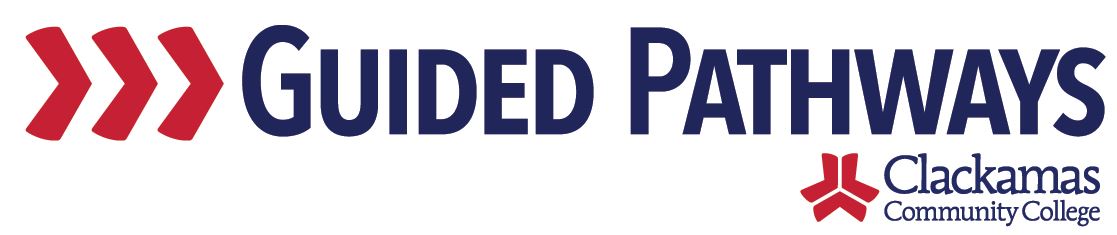 Guided Pathways Leadership TaskforceMeeting NotesJanuary 4, 2021, 2:00–3:30 p.m. (Zoom)WelcomeWe’ll be discussing professional development at the February meeting Educational Focus AreasLauren and Stephen joined the meeting to discuss howLauren shared a report – Momentum Metrics Trying for a while now to get a good solid report that could be useful to multiple groupsHas a lot of filters that are usefulStephen said that they are also building some infrastructure around student programs and EFA – he discussed the warehouse being utilizedIR wants to be on the same page when building these things Trying to build in something where we can determine what that program would be if we don’t know their primary – get to one program per studentForm being sent out periodically to find out their primary program – continuing and returning students Share videos from Guided Pathways Institutehttps://mediaspace.illinois.edu/media/t/1_mkt6n54r https://www.youtube.com/watch?v=u3aCKTfei_4&feature=youtu.be Breakout room discussion: How do these videos connect to our work in Guided Pathways? How can we work to cultivate equity? What are we already doing? What do we want to keep in mind as we proceed with our work?FYE Exemption Transfer Credit Cut-OffLupe and Tara discussed cut-off for FYE exemption Original intent was to begin the FYE requirement for fall 2021, bumping up to fall 2022Not every student needs to take FYE – one of the exceptions that we’re struggling with are transfer students – how many credits they should have completed and what kind of timeframe 30 credit or 45 credit threshold? – or somewhere in betweenCredits transferred from a college, not ACC or dual-enrollmentDiscussion around the criteria for exceptionJust because a student has the number of credits may not mean they should receive the exception Want to make a system that catches the exceptions automatically rather than do it student-by-student to make it not labor-intensive 30 credits with a “PASS-like experience” Tara and Lupe will work on the exemption process further, based on 30 credits Updates from GP workgroups Workgroup leads shared brief updates on their work Review commitments and next stepsCommitments and next steps were reviewed